ПроектСобрание депутатов города ТроицкаЧелябинской областиЧетвёртый  созывПятьдесят третье заседание   Р Е Ш Е Н И Еот 26.09.2013г. №130       г.ТроицкЗаслушав информацию заместителя главы города по социальным вопросам Р.М. Вишняковой об итогах организации отдыха, оздоровления и занятости детей и подростков города Троицка в летний период 2013 года,Собрание депутатов города Троицка РЕШАЕТ:1.Информацию заместителя главы города по социальным вопросам Р.М.  Вишняковой об итогах организации отдыха, оздоровления и занятости детей и подростков города Троицка в летний период 2013 года принять к сведению (прилагается).2. Рекомендовать администрации города Троицка (А.Г. Чистякова) при формировании бюджета города на очередной финансовый год предусмотреть денежные средства на улучшение материально-технической базы муниципального автономного учреждения «Лагерь летнего оздоровительного отдыха для детей и подростков «Золотая Сопка».3. Контроль за исполнением настоящего решения поручить постоянным комиссиям по финансово-бюджетной и экономической политике (В.В. Наренков) и по социальной политике (Д.Г. Крашенинников).Заместитель председателяСобрания депутатов города Троицка                                                             А.Б. КокоревОб итогах организации отдыха, оздоровления и занятости детей и подростков города Троицка в летний период 2013 года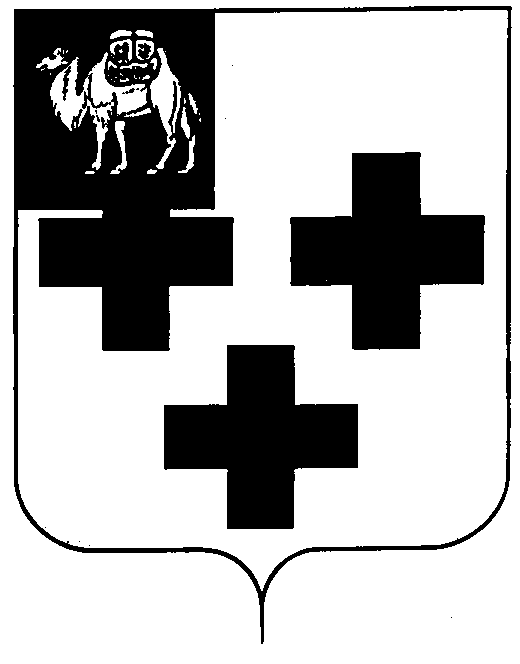 